第二届中国“互联网＋”大学生创新创业大赛（湖南赛区）网上报名指南根据湖南省教育厅《关于举办“建行杯”第二届湖南省“互联网＋”大学生创新创业大赛的通知》（湘教通〔2016〕199号）精神，为使湖南赛区网上评审工作顺利进行，在湖南赛区参加全国第二届“互联网+”大学生创新创业大赛的项目均需通过以下方式进行网上报名：湖南省报名时间2016年4月1日至二、报名方式可通过大赛官网、大赛APP进行参赛报名：1.大赛官网：“湖南省毕业生就业网”大赛专题：http://www.hunbys.com/flwj2016/2.大赛APP：“E朝朝”（可在各大手机程序应用市场免费下载，也可用手机扫描下文中的二维码下载安装）三、具体报名方法方法一： 1．参赛选手在手机应用市场中搜索“E朝朝”并下载安装，或到官网www.1zhaozhao.com下载安装，或用手机扫描下方二维码直接下载安装：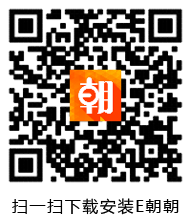 2.下载安装成功后，由项目负责人用本人手机号注册，并凭收到的手机验证码登录进入“E朝朝”主界面，主界面轮播图第一张（见图一），进去后再点击湖南省“互联网+”大学生创新创业大赛在线报名栏目（见图二），进入在线报名引导界面，按报名向导步聚完成报名，即出现“湖南赛区报名成功”图样（见图三）。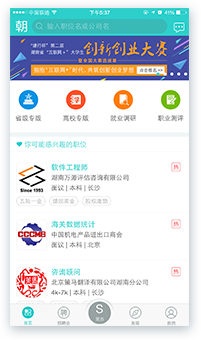 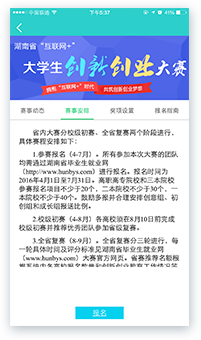 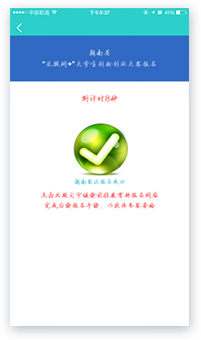    图一                图二              图三3.“E朝朝”报名系统中，出现“湖南赛区报名成功”图样后，界面会在10秒后自动跳转至教育部全国大学生创业服务网报名端口，或点击下方红色文字跳转到教育部全国大学生创业服务网报名端口，按报名向导完成相关报名程序。完成此步骤即报名成功。方法二： 1.参赛选手可直接进入全国大学生创业服务网（http://cy.ncss.org.cn/）完成报名。2.为使湖南赛区网上评审工作顺利进行，各参赛选手还需在“E朝朝”手机端按照“方法一”中1-2步骤完成湖南赛区的报名基本信息确认工作。